ΘΕΜΑ : «Κατανομή Υποψηφίων εξετάσεων ΚΠγ περιόδου Μαϊου 2013».Σας αποστέλλουμε ηλεκτρονικό αρχείο Εxcel με την κατανομή των υποψηφίων για τις εξετάσεις ΚΠγ περιόδου Μαϊου 2013 στα εξεταστικά κέντρα.Παρακαλούμε να γίνει ανάρτηση του αρχείου στις Ιστοσελίδες σας για την έγκαιρη  ενημέρωση των υποψηφίων.                                                                        Η ΑΝΑΠΛΗΡΩΤΡΙΑ ΠΡΟΪΣΤΑΜΕΝΗ ΤΟΥ ΤΜΗΜΑΤΟΣ                                                                                                                     ΚΥΡΙΑΚΗ ΜΕΛΕΤΣΗΕσωτερική Διανομή:                                                                             -Δ/ΝΣΗ ΠΙΣΤ.ΓΝΩΣ.Ξ.ΓΛ.-ΤΜΗΜΑ Α΄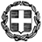 ΕΛΛΗΝΙΚΗ ΔΗΜΟΚΡΑΤΙΑΥΠΟΥΡΓΕΙΟ  ΠΑΙΔΕΙΑΣ ΚΑΙ ΘΡΗΣΚΕΥΜΑΤΩΝ,ΠΟΛΙΤΙΣΜΟΥ ΚΑΙ ΑΘΛΗΤΙΣΜΟΥ-----ΓΕΝΙΚΗ ΔΙΕΥΘΥΝΣΗ ΕΥΡΩΠΑΪΚΩΝ ΚΑΙ ΔΙΕΘΝΩΝ ΕΚΠ/ΚΩΝ ΘΕΜΑΤΩΝΔΙΕΥΘΥΝΣΗ ΠΙΣΤΟΠΟΙΗΣΗΣ ΤΗΣ ΓΝΩΣΗΣ ΞΕΝΩΝ ΓΛΩΣΣΩΝΤΜΗΜΑ Α΄ ΔΙΟΙΚΗΤΙΚΗΣ ΣΤΗΡΙΞΗΣ-----Βαθμός Ασφαλείας: Να διατηρηθεί μέχρι:Βαθμός Προτεραιότητας:Μαρούσι, 12/04/2013Αρ. Πρωτοκόλλου :50987/KBΤαχ. Δ/νση	: Ανδρέα Παπανδρέου 37Τ.Κ. – Πόλη	: 15180 – ΜαρούσιΙστοσελίδα	: http://www.minedu.gov.grEmail		: t13pxg1@minedu.gov.grΠληροφορίες	: Τηλέφωνο	: 210-3442463FAX		: 210-3443127ΠΡΟΣ : ΠΕΡΙΦΕΡΕΙΑΚΕΣ ΔΙΕΥΘΥΝΣΕΙΣ ΔΙΕΥΘΥΝΣΕΙΣ Δ/ΘΜΙΑΣ ΕΚΠ/ΣΗΣ